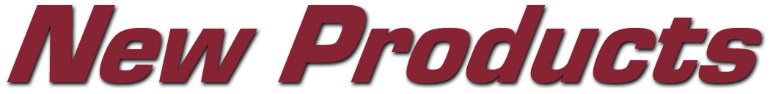 ** FOR IMMEDIATE RELEASE **Low Profile PCI Express Watchdog Timer Card Protects Against Mission-Critical System FailuresSAN DIEGO, CA—November 02, 2017—ACCES I/O Products, Inc. is eager to announce a new dedicated watchdog timer card for PCI Express computer systems—Model PCIe-WDG-CSMA. This feature-rich watchdog card will vigilantly stand guard over your system and help avoid costly system failures. The card can be used to monitor the operation of your application program as well as operating system and can be configured to initiate a system reset in case of lockup. In addition, the PCIe-WDG-CSMA can monitor a variety of system hardware parameters such as voltage, humidity, temperature, light, and more. The card was designed to allow for complete peace of mind when planning and deploying your next mission critical computer system. Applications include kiosks, industrial automation, military/mission-critical, asset management and tracking, retail, medical, embedded OEM, temperature measurement and many others which require self-reliant, robust, reliable systems.Supplementing the standard features expected from a watchdog timer, the PCIe-WDG-CSMA includes a remarkable assortment of additional attributes. These include four general purpose optically isolated digital inputs, two isolated FET outputs to control/switch external devices, two non-isolated digital inputs/outputs, six dedicated A/D inputs which includes a security light sensor that can be used to detect if the darkened interior of an enclosure is opened.Available accessories include cables and screw terminal breakout adapter boards for quick and easy connectivity. Customization options include conformal coating, custom software / product-labeling, and more.Key features of the PCIe-WDG-CSMA include:Low Profile PCI Express watchdog timer card with software selectable timeout Watchdog open collector reset outputsHumidity and temperature measurement, monitor, and alarmPC power monitor / limit alarm interruptFour opto-isolated digital inputs accept up to 31VDC or ACTwo isolated solid-state FET outputs switch from 5 to 34VDCRGB LED provides at-a-glance status visible at the card mounting bracketOnboard speaker allows for customized audible notification of detected eventsLight sensor for enclosure securityExtended temperature operation (-40°C to +85°C) availableThe PCIe-WDG-CSMA is supported for use in most operating systems and includes a free Windows and Linux (including macOS) compatible software package. This package contains sample programs and source code in C#, Delphi, and Visual C++ for 32-bit and 64-bit Windows. Also provided is a graphical setup program in Windows. Linux support includes installation files and samples for programming from user level via an open source kernel driver. Third party support includes a Windows standard DLL interface usable from the most popular application programs, and includes LabVIEW VIs. Embedded OS support includes the family of Windows Operating Systems including IoT, please contact ACCES for compatibility with your specific OS.For additional information, readers can view a data sheet and manual for the PCIe-WDG-CSMA by visiting the product webpage at http://accesio.com/PCIe-WDG-CSMA.About ACCES I/O Products, Inc.For over 25 years, ACCES I/O Products, Inc. has supplied an extensive range of analog, digital, serial communication, and isolated I/O boards and solutions. ACCES also offers complete systems, integration services and enclosures with a quick turn-around on custom projects including software. ACCES products are designed for use with Ethernet, PCI Express, PCI Express Mini Card, USB, USB/104, USB/PICO, PC/104, PCI, and ISA, as well as distributed, wireless I/O, and computer-on-module (COM) form factors. All hardware comes with a 30-day, no-risk return policy and a three-year warranty. For further information, visit the company’s web site at www.accesio.com.Price:		Model PCIe-WDG-CSMA (Advanced, all options)	$245.00 Model PCIe-WDG-CSM (Standard model)		$195.00Please inquire for OEM and volume pricingAvailability:	NowDelivery:	Stock to two weeks AROFor Further Information, Contact:Chris PersidokMarketing Communications DirectorACCES I/O Products, Inc.Tel: 858.550.9559 • FAX: 858.550.7322E-mail: cpersidok@accesio.comURL: www.accesio.com